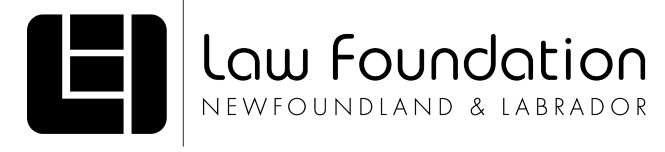 LAW SCHOOL SCHOLARSHIPS2023-24 APPLICATION In 1984, the Law Foundation of Newfoundland and Labrador established funding for annual Law School Entrance Scholarships, in honour of the incorporation of the Law Society in 1834.  Three scholarships, now valued at $10,000 each, are awarded to residents of Newfoundland and Labrador and are tenable for first year studies at any Canadian law school recognized by the Scholarships Committee.   Applicant Information Name: 		Mailing Address: 		Permanent Address:(if different from above)		Email Address:	 _____________________________________________Telephone:	Home: ______________Cell: 		List all Universities attended: 	List all Law School(s) Applied for and note where accepted/attending:Academic distinctions, awards or scholarships received.  List with names, dates, source, amounts, and any other relevant information (please attach :  Other Required DocumentationAn official transcript of your grades from all universities attended.  Your transcript may be sent directly from the Registrar’s Office (or equivalent) via email to lfnl@lawfoundationnl.com. Official LSAT result(s).  The candidate report from Admission Test Services with your name and LSAT score may be submitted after your application.  Please note that an LSAT result is required for all applications even if your law school of chois.A general statement of interests and activities (maximum 1,000 words).  Please note this statement is not intended to be your resume.  However, you may submit a resume in addition to the general statement if you wish.  Two references, at least one of which must be an academic reference.  Please provide the name, position, and email of the two referees and ask them to send the references directly to the Law Foundation via email at lfnl@lawfoundationnl.com. Referee 1 						Referee 2 						Affidavit of residency.  You are generally considered to be a resident of a province or territory in which your parents, guardians, foster parent or a sponsor live at the time you apply or in which the family home is being maintained, even if one parent works in another province or territory.  If you are married or qualify as independent, you are considered a resident of the province in which you last lived for at least 12 consecutive months, excluding periods engaged in post-secondary education.I confirm that I am a resident of the Province of Newfoundland and Labrador, and eligible to make application for a Law Foundation of Newfoundland & Labrador Scholarship for the 2023-24 academic year.Signature of Applicant 	Date 	CANADA AFFIDAVITI, 	, of 	in the (Applicant’s Name)	(City/Center)Province of 	make oath and say as follows:I am a resident of the Province of Newfoundland and Labrador within the definition as contained in the application for the Law Foundation Scholarship attached hereto.SWORN TO at 		(City/Center)in the Province of 	this 	 day of 	A.D., 20____, BEFORE ME:	(Applicant’s Signature)(Commissioner for Oaths, NotaryPublic, or Barrister, Solicitor)